AnalyserekvisitionUndersøgelse for salmonellaPoserne må ikke lukkes med knude, og skal være forsynet med CHR- og husnummer. Dyreart:	Høns   	Kalkuner    * Eventuel samling af flere sokker til én prøve skal ske i besætningen. På laboratoriet bliver én pose regnet for én prøve.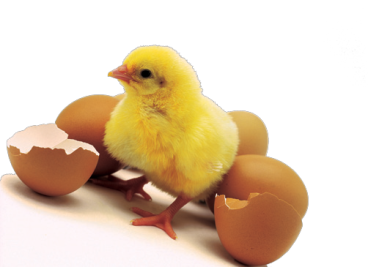 Sendes til:Eurofins Steins Laboratorium A/S Ladelundvej 856600 VejenTel.: +45 70 22 42 86steins@eurofins.dk www.eurofins.dkIndsender (Navn og adresse):Med mindre andet er angivet sendes rapport og faktura til denne adresse.Kunde/praksis nr.:Besætning (navn og adresse):Besætning (navn og adresse):Besætning (navn og adresse):Indsenders CHR-nr.:Besætnings CHR-nr.:Besætnings CHR-nr.:Besætnings CHR-nr.:Materiale udtaget den:Indsat den:Centralopd.:Konsumægopd.:Af virksomheden	/ af FVSTIndsat den:Rugeægsproduktion:Rugeægsproduktion:MaterialeMærkning af materiale	Mærkning af materiale	Mærkning af materiale	Kassemateriale eller svaberprøve (>1 m2)Husnr.:	Husnr.:	Husnr.:	Klækkebakkepapir (>1 m2) eller 10 gram knækkede æggeskaller.Klækker	Klækker	Klækker	Vådt støv fra klækkerKlækker	Klækker	Klækker	Sokkeprøver, 5 par til 2 prøver * eller 2x 150 gram gød- ning til 2 prøver.Husnr.:	Husnr.:	Husnr.:	Sokkeprøver, 2 par til én prøve * eller 60 gram gødning til én prøve.Husnr.:	Husnr.:	Husnr.:	AndetHusnr.:	Husnr.:	Husnr.:	Eventuelle bemærkninger:Kopi af prøvesvar til 10@fvst.dk (nord)                               eller 11@fvst.dk (syd)                                eller 12@fvst.dk (øst)       Mistanke-prøver            
Vigtigt: ved Mistanke-prøver anføres dette på prøvesvaretKopi af prøvesvar til 10@fvst.dk (nord)                               eller 11@fvst.dk (syd)                                eller 12@fvst.dk (øst)       Mistanke-prøver            
Vigtigt: ved Mistanke-prøver anføres dette på prøvesvaretKopi af prøvesvar til 10@fvst.dk (nord)                               eller 11@fvst.dk (syd)                                eller 12@fvst.dk (øst)       Mistanke-prøver            
Vigtigt: ved Mistanke-prøver anføres dette på prøvesvaretDato:_ _ _ _ _ _ _ _ _ _ _ _ _ _ _ _ _ _ _ _ _ _ _ _ _ _ _ _ _ _ _ _ _ _ _ _ _ _ Indsenderens underskriftDato:_ _ _ _ _ _ _ _ _ _ _ _ _ _ _ _ _ _ _ _ _ _ _ _ _ _ _ _ _ _ _ _ _ _ _ _ _ _ _ _ _ _ FVST stempel og underskriftDato:_ _ _ _ _ _ _ _ _ _ _ _ _ _ _ _ _ _ _ _ _ _ _ _ _ _ _ _ _ _ _ _ _ _ _ _ _ _ _ _ _ _ FVST stempel og underskriftDato:_ _ _ _ _ _ _ _ _ _ _ _ _ _ _ _ _ _ _ _ _ _ _ _ _ _ _ _ _ _ _ _ _ _ _ _ _ _ _ _ _ _ FVST stempel og underskrift